Дистанционное обучение     Предмет     Обществознание   ФИО     Налабардина В.А.        Эл. почта    vnalabardina@mail.ru  Класс  6«а», 6«б»Класс  7«а», 7«б» Класс  8«а», 8«б»Класс  10Дата Тема Электронные ресурсыУчебникДомашние заданияФорма проверки на эл. почту учителя09.04Будь смелымhttps://videouroki.net/video/31-bud-smelym.html §11Пройти тесты по ссылкеhttps://videouroki.net/tests/tiest-bud-smielym.html?login=ok отправить учителю результат прохождения тестаФотоScreen 16.04Человек и человечность§12Читать 23.04Человек и человечностьhttps://videouroki.net/video/32-chelovek-i-chelovechnost.html §12Читать, выполнить письменно «Проверим себя» и «В классе и дома».Выполнить тест по ссылке https://videouroki.net/tests/chieloviek-i-chieloviechnost-6.html  ИЛИВыполнить тест письменноВопрос 1Гуманизм — это                                                                  1.критическое отношение к окружающим                    2.великодушное, доброе отношение к другим людям 3.стремление к превосходству над людьми    4.чувство неудовлетворения собойВопрос 2Закончите предложение правильно.Гуманизм — это система воззрений, которая признает высшую ценностьВарианты ответов1.бога2.природы3.человека4.обществаВопрос 3Укажите позицию из перечисленных ниже, которая обобщает приведенный перечень: стремление понять другого, умение видеть в другом человеке равного себе, уважительное отношение к человекуВарианты ответов1.милосердное отношение 2.ответственное отношение3.гуманное отношение4.критическое отношениеВопрос 4Какое из приведённых высказываний иллюстрирует принцип гуманизма?Варианты ответов1.Любите книгу — источник знания                                 2.Человек — мера всех вещей                          3.Трудолюбие — начало всех начал                            4.Чистота — залог здоровьяВопрос 5О гуманизме общества нужно в первую очередь судитьВарианты ответов1.по развитию экономики2.по отношению к пожилым людям3.по количеству школ и высших учебных заведений4.по отношению к природеВопрос 6Отношения можно назвать гуманными, если ониВарианты ответов1.связаны с защитой окружающей среды2.помогают в учёбе3.направлены на создание материальных благ4.противостоят унижению и неравенству людейВопрос 7Выберите правильное высказывание. Запишите цифру, под которым оно указано..Варианты ответов1.Гуманизм и эгоизм подразумевают одинаковое отношение к миру.2.Помощь людям, которые находятся в почтенном возрасте, — это проявление гуманизма.3.Принцип гуманизма требует первостепенного развития техники.4.Гуманными могут быть чувства, а не поступкиВопрос 8Заполните пропуски в тексте, выбрав слова из предложенного списка. Обратите внимание: слова в списке приведены в именительном падеже и единственном числе.__________(1) гуманизма — это определённые правила поведения. Представления о том, какие человеческие __________(2) достойны уважения, менялись исторически. Но во все времена люди разграничивали __________(3) и зло. Отношение к жизни человека как высшей __________(4), ответственность за свои дела, __________(5) о людях — качества, которые отличают гуманного человека.Варианты ответовА.  доброБ.   заботаВ.   поступокГ.    принципД.    ценностьОтвет:ФотоScreenэ/почтаЭл. почта    vnalabardina@mail.ru  Дата Тема Электронные ресурсыУчебникДомашние заданияФорма проверки на эл. почту учителяvnalabardina@mail.ru  10.04Виды и формы бизнесаhttps://videouroki.net/video/23-vidy-i-formy-bizniesa.html §111.Проверка д/задания: Пройти тест по теме «Производство» по ссылке https://videouroki.net/tests/proizvodstvo.html# и отправить учителю результат прохождения теста2.Конспект параграфа, выучить термины, ответить письменно  «Проверь себя», «В  классе и дома»Пройти тест по ссылкеhttps://iq2u.ru/tests/test/run/104 и отправить учителю результат прохождения тестаФотоScreen 17.04.Обмен, торговля, рекламаhttps://videouroki.net/video/24-torghovlia-i-ieio-formy.html §12Читать24.04Обмен, торговля, рекламаhttps://videouroki.net/video/24-torghovlia-i-ieio-formy.html §121.Выписать основные понятия: стоимость,  цена,  торговля и ее формы, реклама и ее цели.2.Выполнить письменно «Проверим себя», «В классе и дома» зад.№3,4,5,63. Пройти тест https://videouroki.net/tests/obmien-torghovlia-rieklama.html (эл. Вариант) ИЛИ выполнить письменно:ТЕСТ: Выберите наиболее полное определение.Вопрос 1.Товар — этоВарианты ответов1.продукт труда2.экономическое благо, 3.предназначенное для продажи4.предмет, который удовлетворяет потребности людей5.продукт труда, который имеет потребительную стоимостьВопрос 2Обмен начал развиваться вследствиеВарианты ответовпоявления натурального хозяйства1.желания сбыть товар2.общественного разделения труда3.стремления людей разбогатетьВопрос 3Меновой стоимостью товара называется егоВарианты ответов1.полезность2.ценность3.цена4.способность к обмену на другие продукты трудаВопрос 4Потребительной стоимостью товара называется егоВарианты ответов1.способность к обмену на другие продукты2.цена3. для людей4.редкость (малое количество)Вопрос 5Укажите ситуацию, которая не связана с рыночными отношениями.Варианты ответов1.Историки утверждают, что в далёком прошлом пастухи и земледельцы обменивались продуктами своего труда.2.Экономически обособленные производители обмениваются результатами своей деятельности, договариваясь о ценах.3.Предприниматель заключил договор о поставке крупной партии товара.4.Осенью закупочные цены на сельскохозяйственную продукцию снижаются.Вопрос 6Укажите ситуацию, которая иллюстрирует натуральный обмен.Варианты ответов1.Иванов купил огурцы на рынке.2.Петров обменял шило на мыло.3.Сидоров получил заработную плату.4.Кузнецов продал автомобиль.Вопрос 7Какой пример иллюстрирует розничную торговлю?Варианты ответов1.Государство А. экспортирует нефть и газ.2.Предприниматель Б. продал более 500 велосипедов различных марок.3.Органы образования субъекта Федерации В. покупают школьные учебники к новому учебному году.4.По субботам семья Г. закупает в гипермаркете продукты на неделю.Вопрос 8Информация о свойствах товара или услуги, которая помогает продать товар, — этоВарианты ответов1.торговая сделка2.рыночная экономика3.реклама4.товарный знакВопрос 9 Главная функция рекламы с точки зрения потребителя — этоВарианты ответов1.информация о свойствах и качествах товара или услуги2. затрата средств на продвижение товара3.увеличение прибыли от продажи товара4.победа над конкурентамиВопрос 10Найдите слово (словосочетание), которое обобщает перечисленноеВарианты ответов1.бартерная сделка2.покупка товара3.внешняя торговля4.продажа товара5.обменВопрос 11Найдите слово (словосочетание), которое обобщает перечисленные терминыВарианты ответов1.экспорт2.импорт3.розница4.оптовая сделка5.торговляВопрос 12Определите понятие по его признакам: экономические отношения, купля-продажа, взаимодействие продавца (производителя) и покупателя (потребителя).Варианты ответов1.обмен2.рынок3.бартер4.натуральное хозяйствоДата Тема Электронные ресурсыУчебникДомашние заданияФорма проверки на эл. почту учителяvnalabardina@mail.ru  07.04Предпринимательская деятельностьhttps://infourok.ru/prezentaciya-po-obschestvoznaniyu-klass-po-teme-predprinimatelskaya-deyatelnost-2896966.html   https://videouroki.net/video/20-priedprinimatiel-stvo.html   §22 (16)1.Проверка д/з: Пройти тест по теме «Рыночная экономика» https://videouroki.net/tests/rynochnaia-ekonomika-1.html , результат отправит учителю.2.Конспект параграфа, выучить термины, ответить письменно  «Проверь себя», «В  классе и дома»3.Выполнить задания на сайте РЭШФотоScreen 14.04Роль государства в экономике§23 (17)Читать параграф21.04Роль государства в экономикеhttps://videouroki.net/video/21-rol-ghosudarstva-v-ekonomikie.html §23 (17)1.Выписать основные понятия и термины: налоги, их виды; государственный бюджет.2.Ответить письменно «Проверь себя», «В классе и дома»3.Выполнить тест https://videouroki.net/tests/rol-ghosudarstva-v-ekonomikie-6.html ИЛИ письменно:Список вопросов тестаВопрос 1Ситуация,  при которой расходы государства превышают доходы, называется...Варианты ответов1.Экономическая система2.Государственный бюджет3.Облигация4.Дефицит бюджетаВопрос 2Заполните пропуск в предложении._________ - это денежный фонд правительства, с помощью которого государство влияет на экономические процессы.Вопрос 3В 1930-е гг. в СССР проводилась политика одалживания денег у населения в виде облигаций государственного займа. Это пример ...Варианты ответов1.Повышения прямых налогов2.Увеличения расходной части государственного бюджета3.Увеличения доходной части государственного бюджета4.Роста внешнего долга государства5.Роста внутреннего долга государстваВопрос 4Все перечисленные ниже понятия, за исключением одного, относятся к категории "доходы государственного бюджета". Укажите лишнее понятие.Варианты ответов1.Акцизы2.Налог с продаж3.Таможенная пошлина4.Дотации предприятиямВопрос 5Заполните пропуск в тексте. ______ функция позволяет государству следить за деятельностью фирм, уплатой гражданами налогов, позволяет вносить изменения в налоговую политику.Вопрос 6Выберите из списка термины, относящиеся к деятельности государства в сфере экономики.Варианты ответов1.Облигация2.Правоспособность3.Дефицит бюджета4.Дееспособность5.Налог6.НацияДата Тема Электронные ресурсыУчебникДомашние заданиеФорма проверки на эл. почту учителя08.0410.04Социальные нормы и отклоняющееся поведение, типы отклоняющегося поведенияhttps://resh.edu.ru/subject/lesson/5481/start/205476/ https://videouroki.net/video/06-1-otklonyayushcheesya-povedenie.html §161.Проверка д/з: пройти тест по теме «Социальная структура общества» https://videouroki.net/tests/sotsial-naia-struktura-obshchiestva-1.html и отправить результаты учителю на э/почту2.Конспект параграфа 16, выучить термины, прочитать документ, ответить на вопросы к документу устно; вопросы для самопроверки – письменно3. Выполнить задания на сайте РЭШФотоSc reen 10.04Типы отклоняющегося поведенияhttps://resh.edu.ru/subject/lesson/5481/start/205476/ https://videouroki.net/video/06-2-tipy-otklonyayushchegosya-povedeniya.htmlhttps://videouroki.net/razrabotki/priezientatsiia-k-uroku-sotsial-nyie-normy-i-otkloniaiushchieiesia-poviedieniie.html §161.Проверка д/з:задания -1,3 письменно2.Выполнить самостоятельную работу https://videouroki.net/razrabotki/samostoiatiel-naia-rabota-po-formie-iege-sotsial-nyie-normy-i-otkloniaiushchieie.htm 3. Выполнить задания на сайте РЭШ https://resh.edu.ru/subject/lesson/5481/start/205476/ ФотоScreen 15.04.17.04.Нации и межнациональные отношенияhttps://videouroki.net/video/09-1-mezhnacionalnye-otnosheniya.html https://videouroki.net/.../prezentatsiya-k-uroku-obshchestvoznaniya-na-temu- natsii-i-mezhnatsionalnye-otnosheniya.html §17Читать параграф, выучить основные понятия и термины.Устно «Вопросы для самопроверки»22.04.Нации и межнациональные отношенияТест. Межнациональные отношенияhttps://videouroki.net/tests/miezhnatsional-nyie-otnoshieniia.html + выполнить задание №2 к вопросу 3  ИЛИ письменно     Список вопросов тестаВопрос 1Международная организация проводила в стране Z опрос 30-летних и 60-летних граждан. Им задавали вопрос: «Что, по Вашему мнению, необходимо делать представителям различных этносов, проживающих на территории одного государства, чтобы предотвратить межнациональные конфликты?». 
Результаты опроса (в % от числа отвечавших) представлены в диаграмме.
Найдите в приведённом списке выводы, которые можно сделать на основе диаграммы.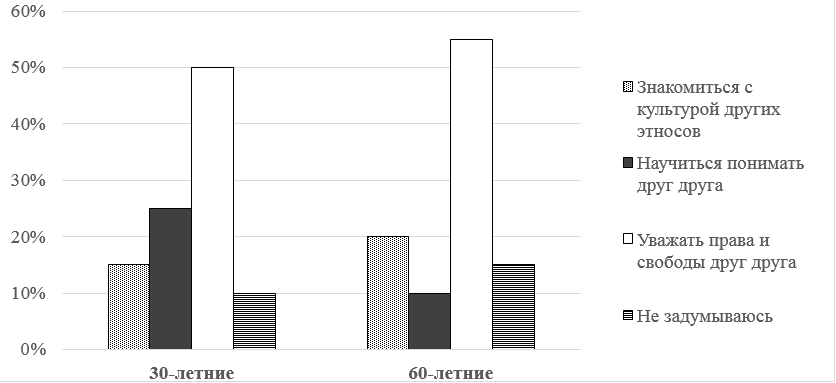 Варианты ответов1.Доля тех, кто считает, что для предотвращения межнациональных конфликтов необходимо научиться понимать друг друга, среди 30-летних больше, чем среди 60-летних.2.Наименьшие доли опрошенных в обеих группах не задумывались над поставленным вопросом.3.Одинаковые доли опрошенных из обеих групп считают, что для предотвращения межнациональных конфликтов необходимо знакомиться с культурой других этносов.4.Половина опрошенных 30-летних считают, что для предотвращения межнациональных конфликтов нужно уважать права и свободы друг друга.5.Среди 60-летних граждан тех, кто считает, что для предотвращения межнациональных конфликтов необходимо уважать права и свободы друг друга, больше, чем тех, кто считает, что нужно научиться понимать друг друга.Вопрос 2Выберите верные суждения о межнациональных отношениях.Варианты ответов1.Межнациональная интеграция - это процесс постепенного объединения и углубления взаимодействия между различными этносами, народами и нациями.2.Этническое смешивание подразумевает обособление этнических групп под воздействием фактора силы.3.Этническая ассимиляция представляет собой конфликт между представителями разных наций и народностей.4.Одним из способов предотвращения межнациональных конфликтов в демократическом обществе является соблюдение прав и свобод каждой народности и нации.5.Межнациональные отношения могут проявляться в форме сотрудничества или этнического конфликта.Вопрос 3Прочитайте приведённый ниже текст, в котором пропущен ряд слов. Выберите из предлагаемого списка слова, которые необходимо вставить на место пропусков.
«В России проживает более 100 больших и малых _______ (А) общностей. С распадом СССР старая система ценностей в глазах молодёжи была дискредитирована, а новые политические ценности, основанные на принципах _______ (Б), ещё не вошли в массовое сознание. В этих условиях нашлись политические деятели - национальные лидеры, которые проводили политику «раздувания» _______ (В) и сепаратизма, используя различные способы манипулирования сознанием молодёжи.
Межнациональные конфликты в нашей стране имеют различные _______ (Г) и протекают по-разному. Они ограничивают сферу ________(Д) между молодёжью различных национальностей, вызывают у молодых людей насторожённость, затрудняют межнациональные контакты. Кроме того, насилие становится фактом общественного _______ (Е), повергает народы в состояние взаимной подозрительности, неустойчивости и страха».
 Насилие или даже его угроза делают ситуацию еще более трудно управляемой и непредсказуемой.                              В условиях многонационального государства, каковым является Россия, под воздействием объективных факторов периодически возникают мощные миграционные потоки. В результате чего молодым людям постоянно приходится вращаться в инонациональной среде».Задание 1.Слова в списке даны в именительном падеже. Каждое слово (словосочетание) может быть использовано только один раз. Обратите внимание на то, что в списке слов больше, чем вам потребуется для заполнения пропусков.1.демократия2.политический3.национализм4.сознание5.обучение6.причина7.общение8.последствия9.этническийВарианты ответовЗадание 2.1. Какие два социальных условия, по мнению авторов, позволили отдельным национальным лидерам манипулировать сознанием молодежи?2. На какие опасные последствия межнациональных конфликтов указывают авторы? Назовите любые три последствия.3.Авторы обращают внимание на конфликты как на одно из проявлений межнациональных отношений. Этим межнациональным отношения в современной России далеко не исчерпываются. Опираясь на знания курса и личный опыт, приведите три примера межнационального взаимодействия другого характера.4. Опираясь на текст и знание курса, сформулируйте три принципа, на основе которых должны строиться межнациональные отношения в многонациональном государстве.Ключи к ответам:Вопрос 4Верны ли следующие суждения?Варианты  ответов  (ДА.  НЕТ)1.Любые межнациональные отношения законодательно регламентированы.2.Одним из способов предотвращения межнациональных конфликтов в демократическом обществе является соблюдение прав и свобод каждой народности и нации.3.Этносоциальный конфликт характеризуется состоянием взаимных претензий, противостоянием племён, народов и наций друг другу.4.Одной из причин этносоциальных конфликтов является существующее между этносами неравенство в уровне жизни, различное представительство в престижных профессиях, социальных слоях, органах власти.5.Толерантность представляет собой конфликт между представителями разных наций и народностей.ОтветВопрос 5Ниже приведён перечень терминов. Все они, за исключением двух, относятся к понятию «гуманистическая национальная политика». Найдите два термина, «выпадающих» из общего ряда.Варианты ответов1.привилегии отдельным этническим группам               2.сближение наций                 3.сохранение родного языка      4.культурная самобытность  5.толерантность                     6.пропаганда этнической исключительностиВопрос 6Какие из примеров иллюстрируют тенденцию к дифференциации в межнациональных отношениях?                                                                                                                                   1.политика протекционизма2.деятельность ТНК3.взаимопроникновение культур и религий4.межгосударственные союзы5.национализм в политике и культуреВопрос 7Запишите слово, пропущенное в таблице.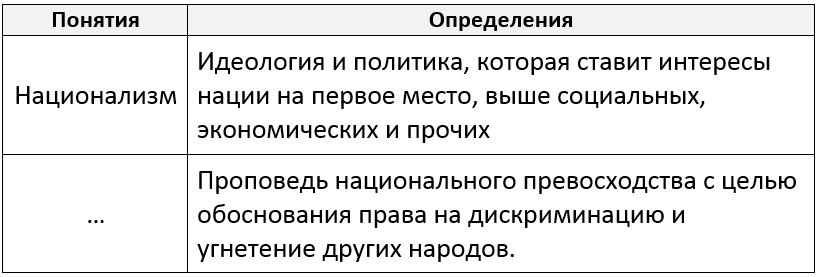 Вопрос 8Терпимость к иным, отличающимся от собственных, взглядам, обычаям, образу жизни - …………….Вопрос 9Для иллюстрации какого из явлений, прежде всего,  может быть использована подборка фотографий?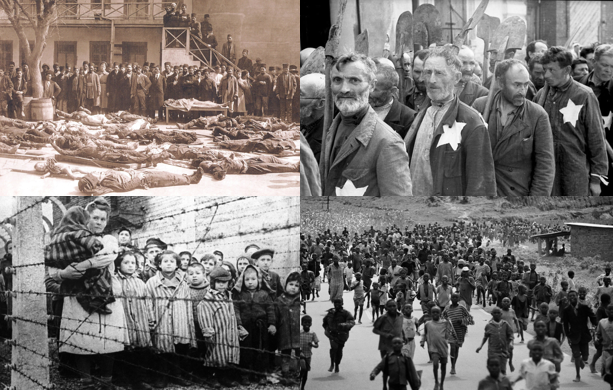 Варианты ответов1.этническая ассимиляция2.геноцид3.расизм4.интеграция5.национализмВопрос 10Какие из утверждений раскрывают принципы национальной политики РФ?Варианты ответов1.Государство разрешает деятельность организаций, провозглашающих превосходство титульной нации.2.Государство предоставляет гражданам право определять и указывать свою национальность без принуждения.3.Государство предоставляет возможность получить социальные пособия только представителям национальных меньшинств.4.Государство поддерживает только наиболее распространённую среди населения страны религию.5.Государство способствует сохранению и развитию национальных языков народов России.Тест. Межнациональные отношенияhttps://videouroki.net/tests/miezhnatsional-nyie-otnoshieniia.html + выполнить задание №2 к вопросу 3  ИЛИ письменно     Список вопросов тестаВопрос 1Международная организация проводила в стране Z опрос 30-летних и 60-летних граждан. Им задавали вопрос: «Что, по Вашему мнению, необходимо делать представителям различных этносов, проживающих на территории одного государства, чтобы предотвратить межнациональные конфликты?». 
Результаты опроса (в % от числа отвечавших) представлены в диаграмме.
Найдите в приведённом списке выводы, которые можно сделать на основе диаграммы.Варианты ответов1.Доля тех, кто считает, что для предотвращения межнациональных конфликтов необходимо научиться понимать друг друга, среди 30-летних больше, чем среди 60-летних.2.Наименьшие доли опрошенных в обеих группах не задумывались над поставленным вопросом.3.Одинаковые доли опрошенных из обеих групп считают, что для предотвращения межнациональных конфликтов необходимо знакомиться с культурой других этносов.4.Половина опрошенных 30-летних считают, что для предотвращения межнациональных конфликтов нужно уважать права и свободы друг друга.5.Среди 60-летних граждан тех, кто считает, что для предотвращения межнациональных конфликтов необходимо уважать права и свободы друг друга, больше, чем тех, кто считает, что нужно научиться понимать друг друга.Вопрос 2Выберите верные суждения о межнациональных отношениях.Варианты ответов1.Межнациональная интеграция - это процесс постепенного объединения и углубления взаимодействия между различными этносами, народами и нациями.2.Этническое смешивание подразумевает обособление этнических групп под воздействием фактора силы.3.Этническая ассимиляция представляет собой конфликт между представителями разных наций и народностей.4.Одним из способов предотвращения межнациональных конфликтов в демократическом обществе является соблюдение прав и свобод каждой народности и нации.5.Межнациональные отношения могут проявляться в форме сотрудничества или этнического конфликта.Вопрос 3Прочитайте приведённый ниже текст, в котором пропущен ряд слов. Выберите из предлагаемого списка слова, которые необходимо вставить на место пропусков.
«В России проживает более 100 больших и малых _______ (А) общностей. С распадом СССР старая система ценностей в глазах молодёжи была дискредитирована, а новые политические ценности, основанные на принципах _______ (Б), ещё не вошли в массовое сознание. В этих условиях нашлись политические деятели - национальные лидеры, которые проводили политику «раздувания» _______ (В) и сепаратизма, используя различные способы манипулирования сознанием молодёжи.
Межнациональные конфликты в нашей стране имеют различные _______ (Г) и протекают по-разному. Они ограничивают сферу ________(Д) между молодёжью различных национальностей, вызывают у молодых людей насторожённость, затрудняют межнациональные контакты. Кроме того, насилие становится фактом общественного _______ (Е), повергает народы в состояние взаимной подозрительности, неустойчивости и страха».
 Насилие или даже его угроза делают ситуацию еще более трудно управляемой и непредсказуемой.                              В условиях многонационального государства, каковым является Россия, под воздействием объективных факторов периодически возникают мощные миграционные потоки. В результате чего молодым людям постоянно приходится вращаться в инонациональной среде».Задание 1.Слова в списке даны в именительном падеже. Каждое слово (словосочетание) может быть использовано только один раз. Обратите внимание на то, что в списке слов больше, чем вам потребуется для заполнения пропусков.1.демократия2.политический3.национализм4.сознание5.обучение6.причина7.общение8.последствия9.этническийВарианты ответовЗадание 2.1. Какие два социальных условия, по мнению авторов, позволили отдельным национальным лидерам манипулировать сознанием молодежи?2. На какие опасные последствия межнациональных конфликтов указывают авторы? Назовите любые три последствия.3.Авторы обращают внимание на конфликты как на одно из проявлений межнациональных отношений. Этим межнациональным отношения в современной России далеко не исчерпываются. Опираясь на знания курса и личный опыт, приведите три примера межнационального взаимодействия другого характера.4. Опираясь на текст и знание курса, сформулируйте три принципа, на основе которых должны строиться межнациональные отношения в многонациональном государстве.Ключи к ответам:Вопрос 4Верны ли следующие суждения?Варианты  ответов  (ДА.  НЕТ)1.Любые межнациональные отношения законодательно регламентированы.2.Одним из способов предотвращения межнациональных конфликтов в демократическом обществе является соблюдение прав и свобод каждой народности и нации.3.Этносоциальный конфликт характеризуется состоянием взаимных претензий, противостоянием племён, народов и наций друг другу.4.Одной из причин этносоциальных конфликтов является существующее между этносами неравенство в уровне жизни, различное представительство в престижных профессиях, социальных слоях, органах власти.5.Толерантность представляет собой конфликт между представителями разных наций и народностей.ОтветВопрос 5Ниже приведён перечень терминов. Все они, за исключением двух, относятся к понятию «гуманистическая национальная политика». Найдите два термина, «выпадающих» из общего ряда.Варианты ответов1.привилегии отдельным этническим группам               2.сближение наций                 3.сохранение родного языка      4.культурная самобытность  5.толерантность                     6.пропаганда этнической исключительностиВопрос 6Какие из примеров иллюстрируют тенденцию к дифференциации в межнациональных отношениях?                                                                                                                                   1.политика протекционизма2.деятельность ТНК3.взаимопроникновение культур и религий4.межгосударственные союзы5.национализм в политике и культуреВопрос 7Запишите слово, пропущенное в таблице.Вопрос 8Терпимость к иным, отличающимся от собственных, взглядам, обычаям, образу жизни - …………….Вопрос 9Для иллюстрации какого из явлений, прежде всего,  может быть использована подборка фотографий?Варианты ответов1.этническая ассимиляция2.геноцид3.расизм4.интеграция5.национализмВопрос 10Какие из утверждений раскрывают принципы национальной политики РФ?Варианты ответов1.Государство разрешает деятельность организаций, провозглашающих превосходство титульной нации.2.Государство предоставляет гражданам право определять и указывать свою национальность без принуждения.3.Государство предоставляет возможность получить социальные пособия только представителям национальных меньшинств.4.Государство поддерживает только наиболее распространённую среди населения страны религию.5.Государство способствует сохранению и развитию национальных языков народов России.Тест. Межнациональные отношенияhttps://videouroki.net/tests/miezhnatsional-nyie-otnoshieniia.html + выполнить задание №2 к вопросу 3  ИЛИ письменно     Список вопросов тестаВопрос 1Международная организация проводила в стране Z опрос 30-летних и 60-летних граждан. Им задавали вопрос: «Что, по Вашему мнению, необходимо делать представителям различных этносов, проживающих на территории одного государства, чтобы предотвратить межнациональные конфликты?». 
Результаты опроса (в % от числа отвечавших) представлены в диаграмме.
Найдите в приведённом списке выводы, которые можно сделать на основе диаграммы.Варианты ответов1.Доля тех, кто считает, что для предотвращения межнациональных конфликтов необходимо научиться понимать друг друга, среди 30-летних больше, чем среди 60-летних.2.Наименьшие доли опрошенных в обеих группах не задумывались над поставленным вопросом.3.Одинаковые доли опрошенных из обеих групп считают, что для предотвращения межнациональных конфликтов необходимо знакомиться с культурой других этносов.4.Половина опрошенных 30-летних считают, что для предотвращения межнациональных конфликтов нужно уважать права и свободы друг друга.5.Среди 60-летних граждан тех, кто считает, что для предотвращения межнациональных конфликтов необходимо уважать права и свободы друг друга, больше, чем тех, кто считает, что нужно научиться понимать друг друга.Вопрос 2Выберите верные суждения о межнациональных отношениях.Варианты ответов1.Межнациональная интеграция - это процесс постепенного объединения и углубления взаимодействия между различными этносами, народами и нациями.2.Этническое смешивание подразумевает обособление этнических групп под воздействием фактора силы.3.Этническая ассимиляция представляет собой конфликт между представителями разных наций и народностей.4.Одним из способов предотвращения межнациональных конфликтов в демократическом обществе является соблюдение прав и свобод каждой народности и нации.5.Межнациональные отношения могут проявляться в форме сотрудничества или этнического конфликта.Вопрос 3Прочитайте приведённый ниже текст, в котором пропущен ряд слов. Выберите из предлагаемого списка слова, которые необходимо вставить на место пропусков.
«В России проживает более 100 больших и малых _______ (А) общностей. С распадом СССР старая система ценностей в глазах молодёжи была дискредитирована, а новые политические ценности, основанные на принципах _______ (Б), ещё не вошли в массовое сознание. В этих условиях нашлись политические деятели - национальные лидеры, которые проводили политику «раздувания» _______ (В) и сепаратизма, используя различные способы манипулирования сознанием молодёжи.
Межнациональные конфликты в нашей стране имеют различные _______ (Г) и протекают по-разному. Они ограничивают сферу ________(Д) между молодёжью различных национальностей, вызывают у молодых людей насторожённость, затрудняют межнациональные контакты. Кроме того, насилие становится фактом общественного _______ (Е), повергает народы в состояние взаимной подозрительности, неустойчивости и страха».
 Насилие или даже его угроза делают ситуацию еще более трудно управляемой и непредсказуемой.                              В условиях многонационального государства, каковым является Россия, под воздействием объективных факторов периодически возникают мощные миграционные потоки. В результате чего молодым людям постоянно приходится вращаться в инонациональной среде».Задание 1.Слова в списке даны в именительном падеже. Каждое слово (словосочетание) может быть использовано только один раз. Обратите внимание на то, что в списке слов больше, чем вам потребуется для заполнения пропусков.1.демократия2.политический3.национализм4.сознание5.обучение6.причина7.общение8.последствия9.этническийВарианты ответовЗадание 2.1. Какие два социальных условия, по мнению авторов, позволили отдельным национальным лидерам манипулировать сознанием молодежи?2. На какие опасные последствия межнациональных конфликтов указывают авторы? Назовите любые три последствия.3.Авторы обращают внимание на конфликты как на одно из проявлений межнациональных отношений. Этим межнациональным отношения в современной России далеко не исчерпываются. Опираясь на знания курса и личный опыт, приведите три примера межнационального взаимодействия другого характера.4. Опираясь на текст и знание курса, сформулируйте три принципа, на основе которых должны строиться межнациональные отношения в многонациональном государстве.Ключи к ответам:Вопрос 4Верны ли следующие суждения?Варианты  ответов  (ДА.  НЕТ)1.Любые межнациональные отношения законодательно регламентированы.2.Одним из способов предотвращения межнациональных конфликтов в демократическом обществе является соблюдение прав и свобод каждой народности и нации.3.Этносоциальный конфликт характеризуется состоянием взаимных претензий, противостоянием племён, народов и наций друг другу.4.Одной из причин этносоциальных конфликтов является существующее между этносами неравенство в уровне жизни, различное представительство в престижных профессиях, социальных слоях, органах власти.5.Толерантность представляет собой конфликт между представителями разных наций и народностей.ОтветВопрос 5Ниже приведён перечень терминов. Все они, за исключением двух, относятся к понятию «гуманистическая национальная политика». Найдите два термина, «выпадающих» из общего ряда.Варианты ответов1.привилегии отдельным этническим группам               2.сближение наций                 3.сохранение родного языка      4.культурная самобытность  5.толерантность                     6.пропаганда этнической исключительностиВопрос 6Какие из примеров иллюстрируют тенденцию к дифференциации в межнациональных отношениях?                                                                                                                                   1.политика протекционизма2.деятельность ТНК3.взаимопроникновение культур и религий4.межгосударственные союзы5.национализм в политике и культуреВопрос 7Запишите слово, пропущенное в таблице.Вопрос 8Терпимость к иным, отличающимся от собственных, взглядам, обычаям, образу жизни - …………….Вопрос 9Для иллюстрации какого из явлений, прежде всего,  может быть использована подборка фотографий?Варианты ответов1.этническая ассимиляция2.геноцид3.расизм4.интеграция5.национализмВопрос 10Какие из утверждений раскрывают принципы национальной политики РФ?Варианты ответов1.Государство разрешает деятельность организаций, провозглашающих превосходство титульной нации.2.Государство предоставляет гражданам право определять и указывать свою национальность без принуждения.3.Государство предоставляет возможность получить социальные пособия только представителям национальных меньшинств.4.Государство поддерживает только наиболее распространённую среди населения страны религию.5.Государство способствует сохранению и развитию национальных языков народов России.24.04.Семья и быт https://videouroki.net/video/10-1-semya-kak-socialnyj-institut.html https://videouroki.net/video/10-2-semya-i-brak.htmlhttps://videouroki.net/video/11-1-semya-v-sovremennom-mire.htmlhttps://videouroki.net/video/11-2-semya-i-demograficheskaya-situaciya-v-rf.html§18Читать параграф, выучить основные понятия и термины.Устно «Вопросы для самопроверки»